ZADATAK: POGLEDAJ SVE SLIČICE.USMENO IZMISLI REČENICU ZA SVAKU SLIČICU.PREPRIČAJ PRIČU GLEDAJUĆI SLIKE (USMENO).IZMISLI NASLOV I ZAPIŠI GA U BILJEŽNICUIZREŽI I ZALJEPI SLIČICE U BILJEŽNICU NAPIŠI REČENICE U BILJEŽNICU.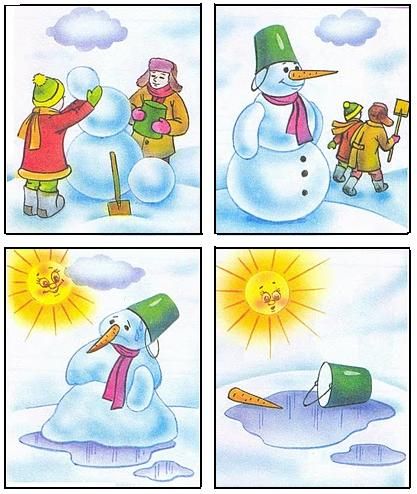 